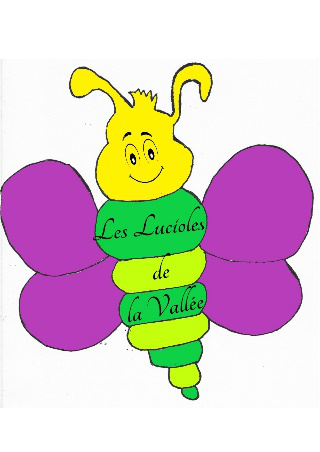 Les lucioles de la Vallée Mairie 1 place Jeanne d’Arc 79140 LE PIN Tel : 06.06.41.63.73Mail : lesluciolesdelavallée@orange.frNOM : . . . . . . . . . . . . . . . . . . . . . . . . . . . . . . . .Prénom : . . . . . . . . . . . . . . . . . . . . . . . . . . . . . . Inscrivez les heures d’arrivée et de départ pour le périscolaire. Faites une croix pour la présence des mercredis.SEMAINELundiLundiMardiMardiMercrediMercrediMercrediMercrediMercrediJeudiJeudiVendrediVendrediVendrediVendrediSEMAINEMatinSoirMatinSoirMatinMatin et RepasAprès midiA.midi RepasJournéeMatinSoirMatinMatinSoirSoir